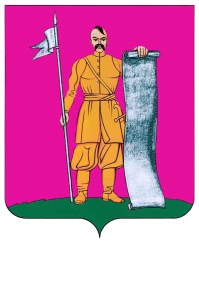 АДМИНИСТРАЦИЯ СТАРОЩЕРБИНОВСКОГО СЕЛЬСКОГО ПОСЕЛЕНИЯ ЩЕРБИНОВСКОГО РАЙОНАПОСТАНОВЛЕНИЕот 26.08.2020                                                                                                       № 417ст-ца СтарощербиновскаяОб установлении сроков составления проектабюджета Старощербиновского сельского поселенияЩербиновского района на 2021 годВ целях своевременного принятия бюджета Старощербиновского сельского поселения Щербиновского района на 2021 год и в соответствии со статьей 184 Бюджетного кодекса Российской Федерации, решения Совета Старощербиновского сельского поселения Щербиновского района от 02 июля 2018 г. № 2 «Об утверждении положения о бюджетном процессе в Старощербиновском сельском поселении Щербиновского района» (с изменениями от 15 марта 2019 г. № 3; от 20 марта 2020 г. № 3) п о с т а н о в л я е т: 1. Установить сроки составления проекта бюджета Старощербиновского сельского поселения Щербиновского района на 2021 год согласно приложению к настоящему постановлению.2. Общему отделу администрации Старощербиновского сельского поселения Щербиновского района (Шилова И.А.) настоящее постановление:1) разместить в информационно-телекоммуникационной сети «Интернет» на официальном сайте администрации Старощербиновского сельского поселения Щербиновского района (http://starscherb.ru), в меню сайта «Бюджет», «на 2021 год»;2) официально опубликовать в периодическом печатном издании «Информационный бюллетень органов местного самоуправления Старощербиновского сельского поселения Щербиновского района».3. Контроль за выполнением настоящего постановления возложить на начальника финансово-экономического отдела администрации Старощербиновского сельского поселения Щербиновского района Калмыкову А.С..4. Постановление вступает в силу со дня его подписания.Глава Старощербиновского сельского поселения Щербиновского района              			         В.Г. ПодолянкоСрокисоставления проекта бюджета Старощербиновского сельскогопоселения Щербиновского района на 2021 годНачальникфинансово-экономического отдела администрации Старощербиновскогосельского поселенияЩербиновского района   				                            А.С. КалмыковаПриложение УСТАНОВЛЕНЫпостановлением администрацииСтарощербиновского сельского поселенияЩербиновского районаот 26.08.2020 № 417№ п/пНаименованиематериалов, документов,мероприятийОтветственныйисполнительСрок подготовкиматериалови документов,исполнениямероприятий12341Установление лимитов потребления энергетических ресурсов для учреждений Старощербиновского сельского поселения Щербиновского районафинансово-экономический отдел администрации Старощербиновского сельского поселения Щербиновского районадо 1 октября 2020 года2Формирование прогноза поступления доходов в бюджет Старощербиновского сельского поселения Щербиновского района на 2021 годфинансово-экономический отдел администрации Старощербиновского сельского поселения Щербиновского районадо 1 октября 2020 года3Подготовка проектов постановлений администрации Старощербиновского сельского поселения Щербиновского района о внесении изменений в муниципальные программы Старощербиновского сельского поселения Щербиновского районакоординаторы муниципальных программ, согласно постановлению администрации Старощербиновского сельского поселения Щербиновского района от 29 августа 2019 г. № 251 «Об утверждении Перечня муниципальных программ Старощербиновского сельского поселения Щербиновского района, действующих с 2020 года» до 1 октября 2020 года4Составление проектов муниципальных заданий для муниципальных бюджетных учреждений Старощербиновского сельского поселения Щербиновского района финансово-экономический отдел администрации Старощербиновского сельского поселения Щербиновского районадо 1 ноября2020 года12345Разработка основных направлений бюджетной и налоговой политики Старощербиновского сельского поселения Щербиновского района на 2021 годфинансово-экономический отдел администрации Старощербиновского сельского поселения Щербиновского районадо 10 ноября2020 года6Предварительные итоги социально-экономического развития Старощербиновского сельского поселения Щербиновского района за 9 месяцев 2020 года, ожидаемые итоги социально-экономического развития Старощербиновского сельского поселения Щербиновского района за 2020 год финансово-экономический отдел администрации Старощербиновского сельского поселения Щербиновского районадо 10 ноября2020 года7Подготовка оценки ожидаемого исполнения бюджета поселения за 2020 годфинансово-экономический отдел администрации Старощербиновского сельского поселения Щербиновского районадо 10 ноября2020 года8Распределение бюджетных ассигнований по кодам бюджетной классификации на 2021 годфинансово-экономический отдел администрации Старощербиновского сельского поселения Щербиновского районадо 10 ноября2020 года9Подготовка проекта среднесрочного финансового плана Старощербиновского сельского поселения Щербиновского района на 2021 год и плановый период 2022 и 2023 годыфинансово-экономический отдел администрации Старощербиновского сельского поселения Щербиновского районадо 10 ноября2020 года10Расчет объема бюджетных ассигнований из бюджета Старощербиновского сельского поселения Щербиновского района на исполнение действующих и принимаемых расходных обязательств на 2021 год финансово-экономический отдел администрации Старощербиновского сельского поселения Щербиновского районадо 10 ноября2020 года11Подготовка пояснительная записки к проекту бюджета Старощербиновского сельского поселения Щербиновского района на 2021 годфинансово-экономический отдел администрации Старощербиновского сельского поселения Щербиновского районадо 10 ноября2020 года12Одобрение прогноза социально-экономического развития Старощербиновского сельского поселения Щербиновского района на 2021 годфинансово-экономический отдел администрации Старощербиновского сельского поселения Щербиновского районадо 15 ноября2020 года123413Подготовка проекта решения Совета Старощербиновского сельского поселения Щербиновского района «О бюджете Старощербиновского сельского поселения Щербиновского района на 2021 год» (с приложениями), документов и материалов, предоставляемых одновременно с проектом бюджетафинансово-экономический отдел администрации Старощербиновского сельского поселения Щербиновского районадо 15 ноября2020 года